Просянська ЗОШ I - III ступенів.ЗвітПро виконання завдань під гаслом« Добре діло »Рій: « Нащадки козаків ».Захід проведено 13.02.2018 рокуПідготували: члени рою.Захід: Виготовлення і розміщення годівницьМета:Виховувати загальнолюдські морально-етичні цінності,                 формувати почуття любові та відповідальності до           навколишнього світ, патріотичні почуття до рідної           землі.Значення заходу: Багато птахів відлітають у теплі  краї. А ті,                         що залишились, потерпають зимою від голоду та                         холоду. Тому треба їм допомагати, робити                        годівниці, підгодовувати. Адже влітку вони                        захистять наші сади від шкідників. Перенесуть                        плоди рослин на нові відстані. А коли насіння                        проросте, нова рослина киснем збагатить                        повітря. Пернаті звеселяють  усе довкола                        щебетом, співом та трелями.                          Вони є частинкою живої природи…Людина стала людиною, коли почулашепіт листя і пісню коника,дзюрчання весняного струмка і дзвінсрібних струмочків у бездомному літньому небі...В.О.Сухомлинський      Члени рою, які виготовили годівниці і повісили коло входу до Просянської ЗОШ II-III ступенів.Члени рою, які виготовили годівниці і повісили коло входу до Просянської ЗОШ II-III ступенів.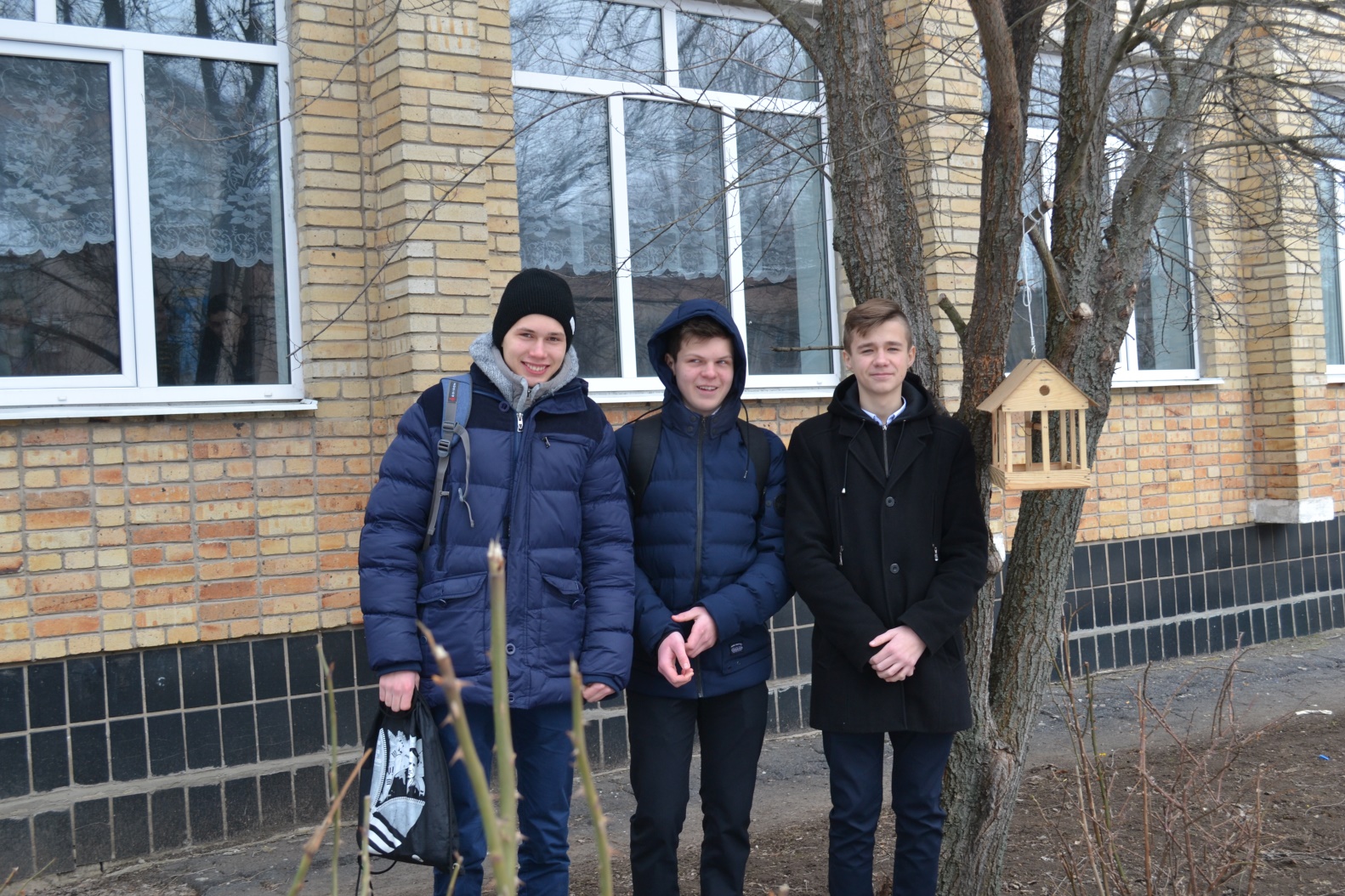 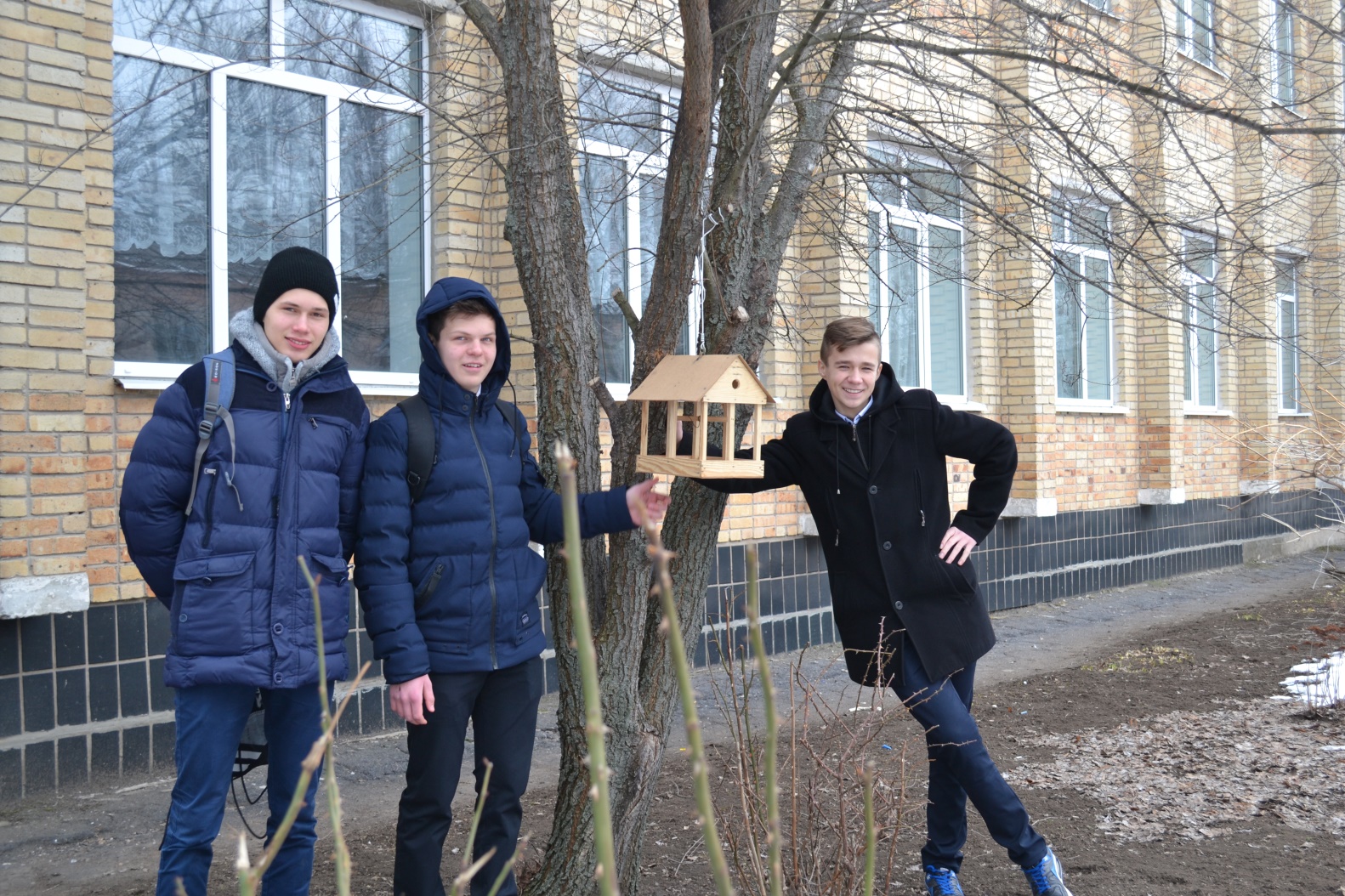 Члени рою, які виготовили годівниці і повісили коло входу до Просянської ЗОШ I ступеню.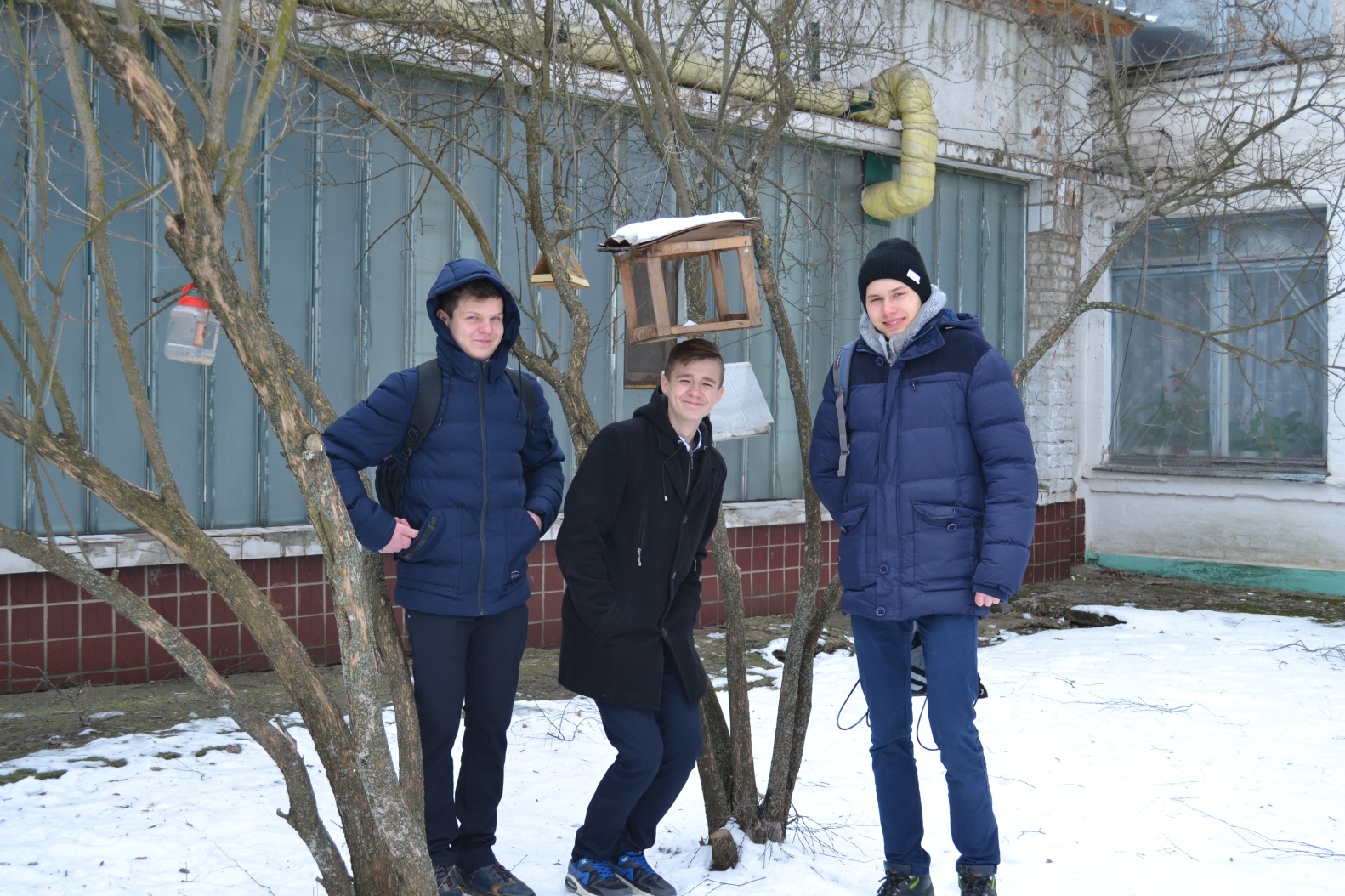 Члени рою, які виготовили годівниці і повісили коло входу до Просянської ЗОШ I ступеню.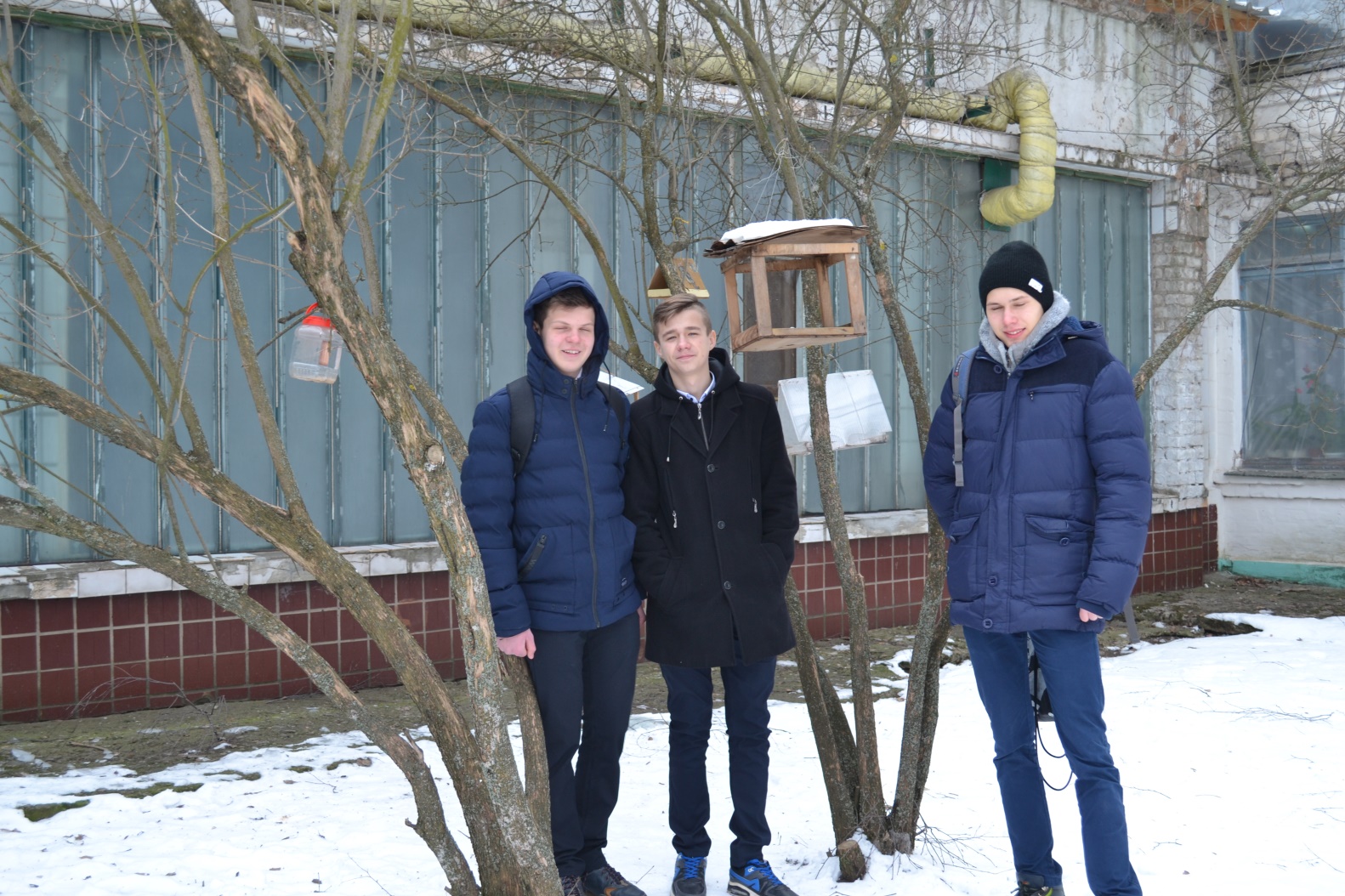 